Miestny odbor Matice slovenskej v Mani              P O Z V Á N K A 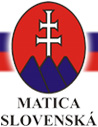 Výbor MO MS v Mani Vás srdečne pozýva navýročnú členskú schôdzu,                      ktorá sa bude konať v piatok, 3. mája 2019, o 18:00 hProgram:Námestie M.R. Štefánika – 18.00 h ( pri buste M.R. Štefánika v parčíku)Spomienková slávnosť pri príležitosti 100. výročia úmrtia M. R. ŠtefánikaSála Domu kultúry – po skončení spomienkovej slávnosti1. Prezentácia 2. Otvorenie 3. Voľba pracovných komisií (mandátová, návrhová)4. Správa o činnosti MO MS za rok 20185. Správa o hospodárení za rok 20186. Správa mandátovej komisie7. Návrh plánu práce na rok  20198. Diskusia9. Návrh na uznesenie10. Občerstvenie11. Záver                                                                                                          Jarmila Trungelová, v.r.predsedníčka MO MS v Mani